Grudniowe Dni Darmowej Dostawy i Nastrojowe ŚwiętaGospodarstwo Pszczelarskie Bartnik dla swoich klientów oraz wszystkich, którzy święta chcą spędzić na słodko, proponuje zakup miodu z atrakcyjnymi rabatami oraz darmową dostawą.Boże Narodzenie, czyli najpiękniejsze święta w roku... inaczej niż zwykle. Z pomysłem. Ze smakiem. I z myślą o tym, co w tych dniach naprawdę ważne. Zachęcamy do pobrania naszego świątecznego katalogu i przeczytania kilku słów o tym, o czym tak naprawdę wszyscy marzymy w ten wyjątkowy, świąteczny czas.A dla tych, którzy święta chcą spędzić na słodko, mamy niespodziankę w postaci Dni Darmowej Dostawy w naszym sklepie www.miod-bartnik.pl. Pobierz cały katalog w .pdf: Nastrojowe święta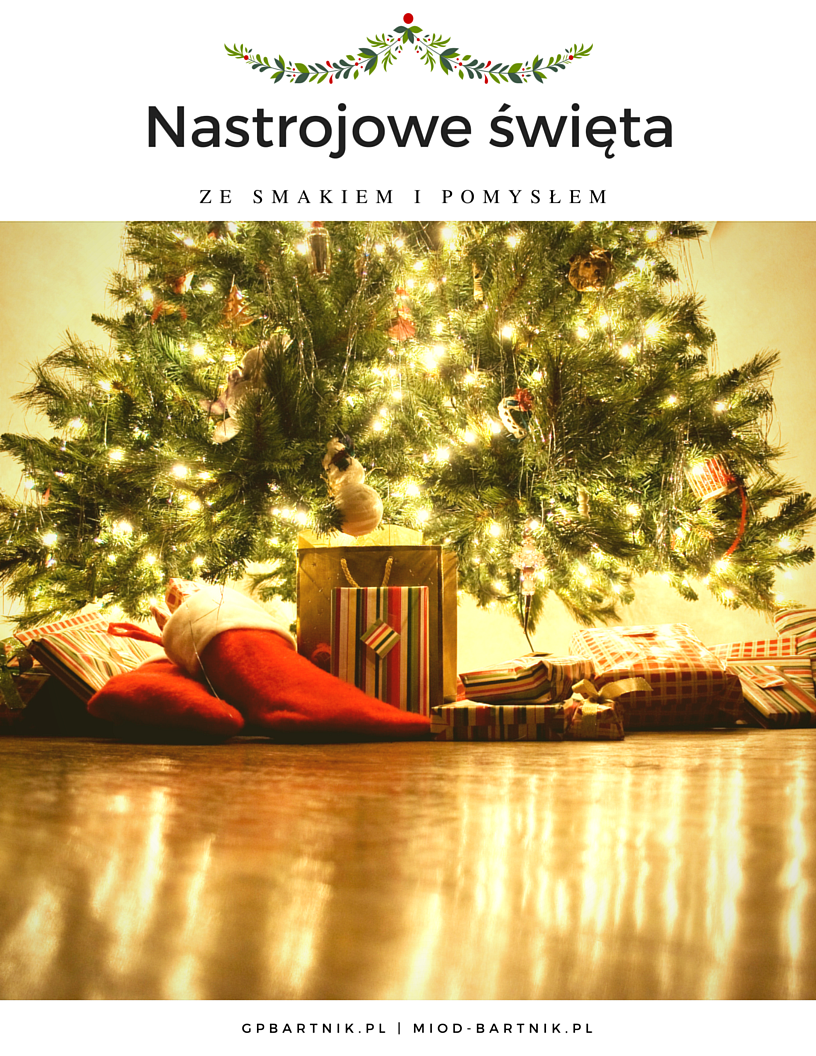 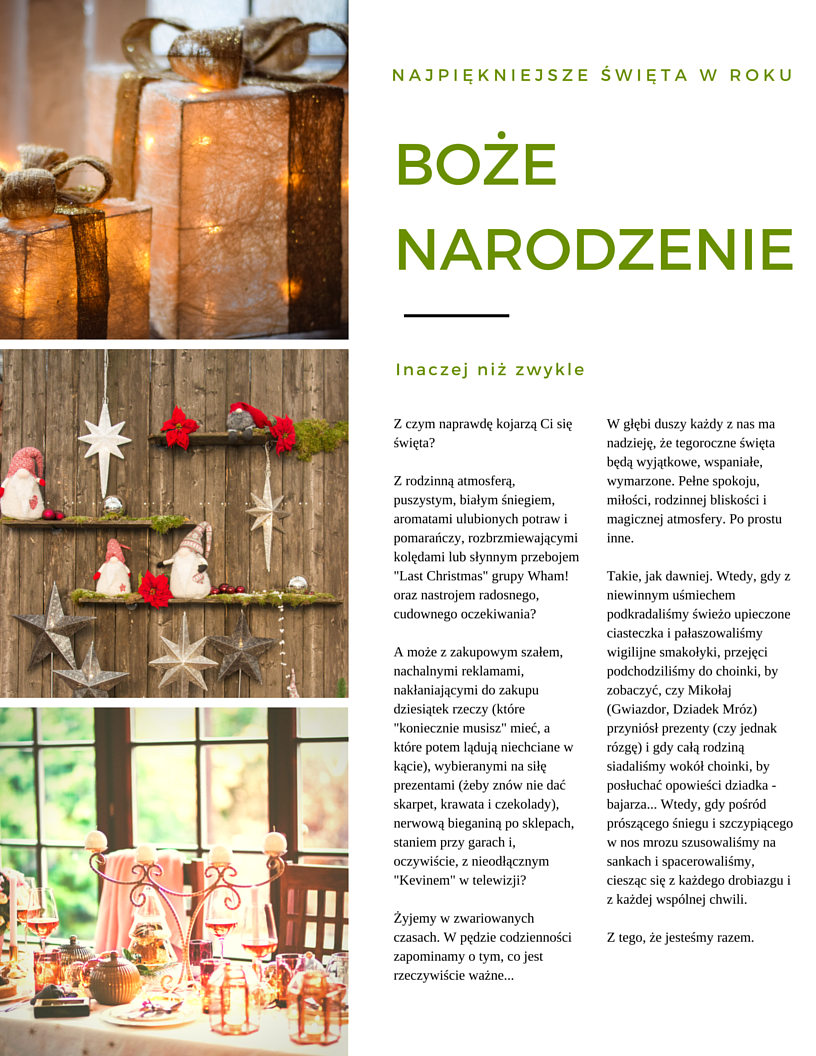 Więcej pomysłów na świąteczne prezenty z miodem można zobaczyć w dziale Miodowe upominki. 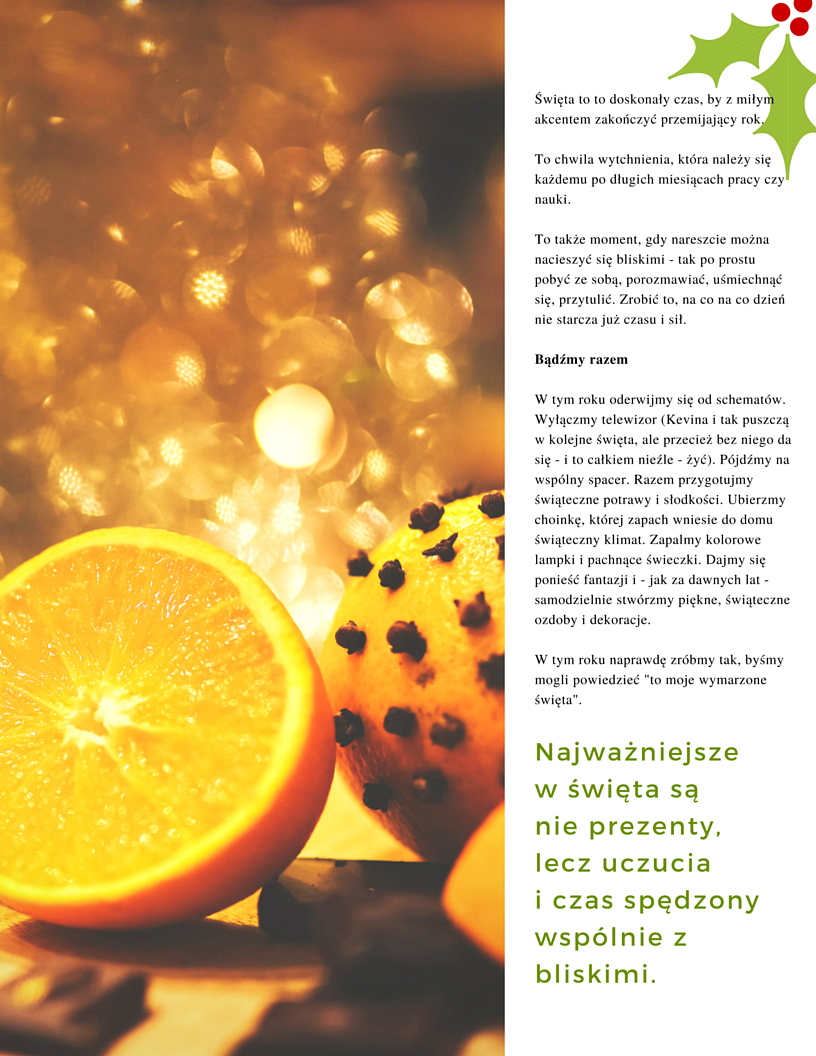 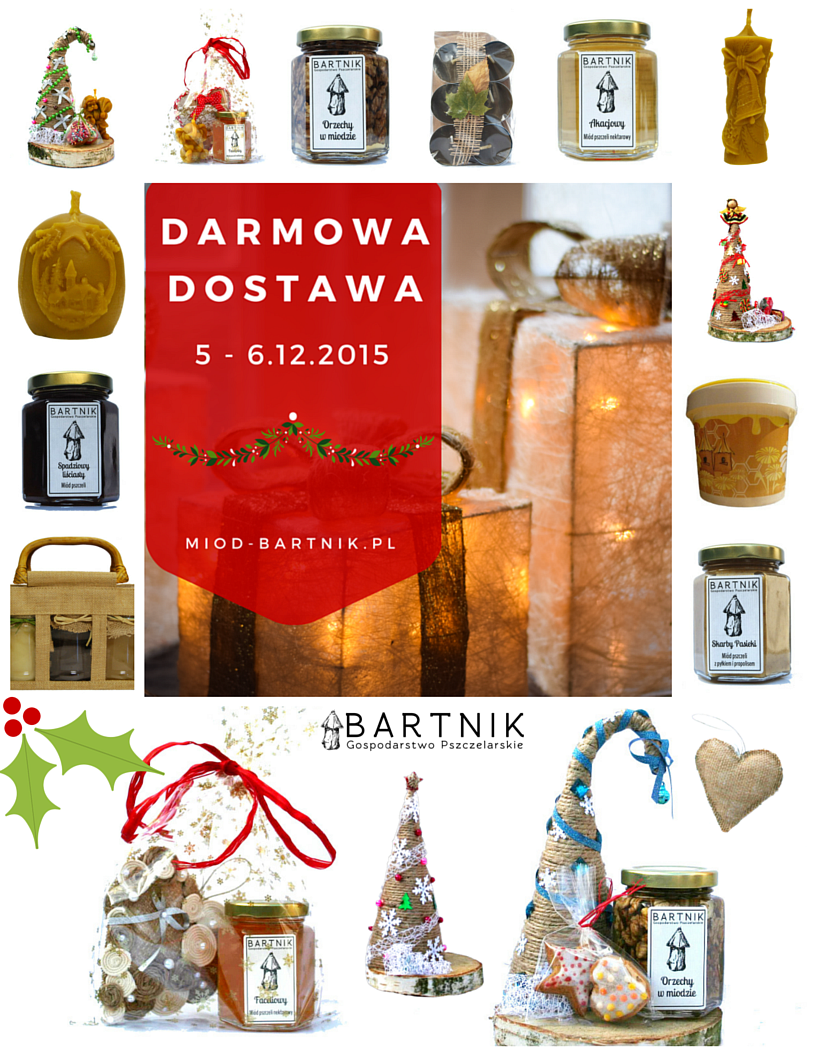 